Obyvatelstvo a ochrana životního prostředíOchrana přírodynárodní park (NP) = nejvyšší stupeň ochranyKrkonošský národní park – nejstaršíŠumava – 2. nejstarší, největší národní park v České republiceČeské ŠvýcarskoPodyjíchráněná krajinná oblast (CHKO) = 2. stupeň ochranyBeskydy – největšíPoodříŠumavaJeseníkyŽivotní prostředíkvalita ovzdušíemise = látky znečišťující ovzdušíimise = emise, které se dostaly do styku s životním prostředímkoncentraceSO2 – průmyslNOX – automobilový provozprachové částice – průmysl, lokální topeniště, dopravakvalita vod (negativní faktory – průmysl, zemědělství, doprava)velmi čistáčistáznečištěnásilně znečištěnávelmi silně znečištěnáObyvatelstvo10 541 000 obyvateldemografické chování – historické souvislostipřirozený úbytekmigracestárnutí133 obyvatel/km2nejhustější zalidněníPraha a okolíVněkarpatské sníženinyPodkrušnohorské pánvenejmenší zalidněnípohraniční pohoříČeskomoravská vysočinakraje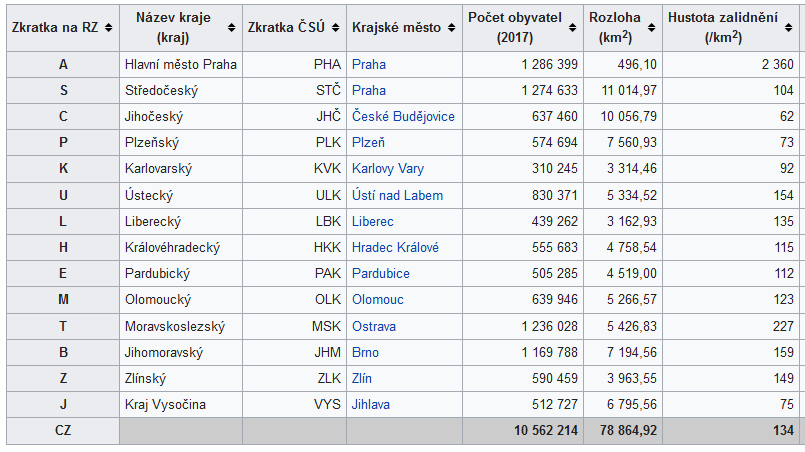 demografické ukazatelevěk16 % předproduktivní (0–14 let)66 % produktivní (15–62 let)18 % postproduktivní (více než 62 let)národnost64,3 % česká5 % moravská0,1 % slezská1,4 % slovenská0,5 % polská0,4 % německá0,5 % ukrajinská0,3 % vietnamskánáboženské vyznání34,2 % bez vyznání13,9 % věřících (většinou římskokatolická církev)cizinci104 000 Ukrajinců95 000 Slováků56 000 Vietnamců37 000 Rusů
(trvalým pobytem na území České republiky)

sídelní strukturavysoký stupeň rozdrobenosti venkovských sídelnízké zastoupením velkoměstvýznamná role malých a středních městproces urbanizaceproces suburbanizacemíra urbanizace 70 %10 nejlidnatějších měst (počet obyvatel)Praha	1 259 000Brno	378 000Ostrava	297 000Plzeň	167 000Liberec	102 000Olomouc	99 000České Budějovice	93 000Hradec Králové	93 000Ústí nad Labem	93 000Pardubice	80 000